ZAŁĄCZNIK NR 1 – FORMULARZ OFERTY Oferuję(my) wykonywanie zamówień zgodnie z opisem Przedmiotu Zamówienia:Stawka godzinowa netto za jedną roboczogodzinę świadczenia Usług przez Wykonawcę: …………………………………………zł (słownie: ………….…………. zł)Wykonam(y) Przedmiot Zamówienia w okresie 24 miesięcy od zawarcia umowy lub do  wyczerpania maksymalnej wysokości wynagrodzenia wskazanej w § 9 ust. 1 Umowy.Oświadczam(y), że:jestem(śmy) związany(i) niniejszą ofertą przez okres 120 dni od upływu terminu składania ofert,zamówienie wykonam(y):spełniam(y) warunki udziału w postępowaniu określone w pkt 5. Warunków Zamówienia,otrzymałem(liśmy) wszelkie informacje konieczne do przygotowania oferty,akceptuję(emy) treść Warunków Zamówienia i w razie wybrania mojej (naszej) oferty zobowiązuję(emy) się do podpisania umowy, zgodnej z projektem Umowy Ramowej, stanowiącej Załącznik nr 10 do Warunków Zamówienia,nie zalegam(my) z opłacaniem podatków i opłat,nie zalegam(my) z opłacaniem składek na ubezpieczenie zdrowotne lub społeczne,Wykonawca zapoznał się z postanowieniami kodeksu postępowania dla dostawców i partnerów biznesowych Grupy ENEA („Kodeksu Kontrahentów Grupy ENEA”), dostępnym pod adresem https://www.enea.pl/pl/grupaenea/odpowiedzialny-biznes/kodeks-kontrahentow) oraz zobowiązuję(emy) się do przestrzegania zawartych w nim zasad na etapie realizacji zamówienia oraz zobowiązuje się do ich przestrzegania,wyrażam(y) zgodę na wprowadzenie skanu naszej Oferty do Platformy Zakupowej Zamawiającego, nie posiadam(y) powiązań z Zamawiającym, które prowadzą lub mogłyby prowadzić do braku niezależności lub konfliktu interesów w związku z realizacją przez reprezentowany przeze mnie (przez nas) podmiot przedmiotu Zamówienia,wykonawca/osoby reprezentujące Wykonawcę* nie są objęte zakazem prowadzenia działalności gospodarczej,wykonawca/osoby reprezentujące Wykonawcę* nie znajdują się na listach podmiotów objętych sankcjami lub embargiem (w szczególności sankcje nałożone przez EU, ONZ, OFAC),wykonawca nie znajduje się na liście ostrzeżeń publicznych KNF,wykonawca/osoby reprezentujące Wykonawcę* w relacji z ENEA S.A. nie zostały skazane prawomocnym wyrokiem w przeciągu ostatnich 5 lat za przestępstwa gospodarcze,w stosunku do Wykonawcy nie otwarto likwidacji, w zatwierdzonym przez sąd układzie w postępowaniu restrukturyzacyjnym nie jest przewidziane zaspokojenie wierzycieli przez likwidację jego majątku lub sąd nie zarządził likwidacji jego majątku w trybie art. 332 ust. 1 ustawy z dnia 15 maja 2015 r. – Prawo restrukturyzacyjne (Dz. U. z 2016 r. poz. 1574, 1579, 1948 i 2260) lub nie ogłoszono upadłości Wykonawcy, z wyjątkiem Wykonawcy, który po ogłoszeniu upadłości zawarł układ zatwierdzony prawomocnym postanowieniem sądu, jeżeli układ nie przewiduje zaspokojenia wierzycieli przez likwidację majątku upadłego, chyba że sąd zarządził likwidację jego majątku w trybie art. 366 ust. 1 ustawy z dnia 28 lutego 2003 r. – Prawo upadłościowe (Dz. U. z 2016 r. poz. 2171, 2260 i 2261 oraz z 2017 r. poz. 791),wykonawca nie naruszył obowiązków dotyczących płatności podatków, opłat lub składek na ubezpieczenia społeczne lub zdrowotne,wobec Wykonawcy nie orzeczono zakazu ubiegania się o zamówienie publiczne,oświadczam(my), że spełniam(my) warunki udziału w postępowaniu określone w rozdz. I pkt 6 Warunków Zamówienia,wszelkie informacje zawarte w formularzu oferty wraz z załącznikami są zgodne ze stanem faktycznym,wyrażam(y) zgodę na wprowadzenie skanu mojej (naszej) oferty do platformy zakupowej Zamawiającego,jestem(śmy) podmiotem, w którym Skarb Państwa posiada bezpośrednio lub pośrednio udziały [dodatkowa informacja do celów statystycznych]:  tak /  nie,osobą uprawnioną do udzielania wyjaśnień Zamawiającemu w imieniu Wykonawcy jest:Pan(i) ………………………. , tel.: ……………………….. e-mail: ………………………..informacje o aukcji elektronicznej należy przesłać na adres e-mail: ………………….…….……...* Przez osobę reprezentującą Wykonawcę rozumie się osobę/osoby upoważnione do składania w imieniu tego Wykonawcy oświadczeń woli na podstawie przepisów prawa/stosownych pełnomocnictw/rejestrów lub osobę/osoby zarządzające danym Wykonawcą bez względu na podstawę prawną/faktyczną uprawniającą/zobowiązująca do zarządzania tym Wykonawcą.ZAŁĄCZNIK NR 2 – OŚWIADCZENIE WYKONAWCY O BRAKU PODSTAW DO WYKLUCZENIA Z UDZIAŁU W POSTĘPOWANIU Oświadczenie Wykonawcy o braku podstaw do wykluczenia z udziału w postępowaniu naświadczenie usług public relations na rzecz ENEA S.A.Niniejszym oświadczam(y), iż w stosunku do reprezentowanego przeze mnie (przez nas) podmiotu nie występują okoliczności skutkujące wykluczeniem z postępowania w oparciu o niżej określone przesłanki:„Wykonawca podlega wykluczeniu z udziału w postępowaniu o udzielenie zamówienia w następujących przypadkach:w ciągu ostatnich 3 lat przed upływem terminu składania ofert wyrządził stwierdzoną prawomocnym orzeczeniem sądu szkodę Zamawiającemu w związku z realizacją zamówienia;w ciągu ostatnich 3 lat przed upływem terminu składania ofert wyrządził szkodę Zamawiającemu, nie wykonując zamówienia lub wykonując je nienależycie, a szkoda ta nie została dobrowolnie naprawiona do dnia wszczęcia postępowania, chyba że niewykonanie lub nienależyte wykonanie jest następstwem okoliczności, za które Wykonawca nie ponosi odpowiedzialności;w ciągu ostatnich 3 lat przed upływem terminu składania ofert wypowiedział Zamawiającemu umowę w sprawie zamówienia z przyczyn innych niż wina Zamawiającego lub siła wyższa;w ciągu ostatnich 3 lat przed upływem terminu składania ofert odmówił zawarcia umowy w sprawie zamówienia po wyborze jego oferty przez Zamawiającego;w stosunku do którego otwarto likwidację, w zatwierdzonym przez sąd układzie w postępowaniu restrukturyzacyjnym jest przewidziane zaspokojenie wierzycieli przez likwidację jego majątku lub sąd zarządził likwidację jego majątku w trybie art. 332 ust. 1 ustawy z dnia 15 maja 2015 r. – Prawo restrukturyzacyjne  lub którego upadłość ogłoszono, z wyjątkiem Wykonawcy, który po ogłoszeniu upadłości zawarł układ zatwierdzony prawomocnym postanowieniem sądu, jeżeli układ nie przewiduje zaspokojenia wierzycieli przez likwidację majątku upadłego, chyba że sąd zarządził likwidację jego majątku w trybie art. 366 ust. 1 ustawy z dnia 28 lutego 2003 r. – Prawo upadłościowe; wykonywał bezpośrednio czynności związane z przygotowaniem postępowania lub posługiwał się w celu sporządzenia oferty osobami uczestniczącymi w dokonywaniu tych czynności, chyba że udział tego Wykonawcy w postępowaniu nie utrudni uczciwej konkurencji;gdy należąc do tej samej grupy kapitałowej, w rozumieniu ustawy z dnia 16 lutego 2007 r. o ochronie konkurencji i konsumentów, złożyli odrębne oferty, oferty częściowe lub wnioski o dopuszczenie do udziału w postępowaniu, chyba że wykażą, że istniejące między nimi powiązania nie prowadzą do zakłócenia konkurencji w postępowaniu o udzielenie zamówienia;naruszył obowiązki dotyczące płatności podatków, opłat lub składek na ubezpieczenia społeczne lub zdrowotne, co Zamawiający jest w stanie wykazać za pomocą stosownych środków dowodowych, z wyjątkiem przypadku, o którym mowa w art. 24 ust. 1 pkt 15 PZP, chyba że Wykonawca dokonał płatności należnych podatków, opłat lub składek na ubezpieczenia społeczne lub zdrowotne wraz z odsetkami lub grzywnami lub zawarł wiążące porozumienie w sprawie spłaty tych należności.złożył nieprawdziwe informacje mające lub mogące mieć wpływ na wynik postępowania;nie wykazał spełnienia warunków udziału w postępowaniu.”ZAŁĄCZNIK NR 3 – UPOWAŻNIENIE UDZIELONE PRZEZ WYKONAWCĘ Upoważnienie udzielone przez Wykonawcę do podpisania oferty i załączników oraz składania i przyjmowania innych oświadczeń woli w imieniu Wykonawcy w postępowaniu naświadczenie usług public relations na rzecz ENEA S.A.W imieniu ………………………………………………………………….………………………….………………………..upoważniam Pana/Panią ……………………………….......................………………………….. urodzonego/ą dnia ……………………………… w ……………………………………………., PESEL: ………………………………………….. do:podpisania oferty, podpisania wszystkich załączników wg Warunków Zamówienia stanowiących integralną część oferty, składania i przyjmowania innych oświadczeń woli w imieniu Wykonawcy w przedmiotowym postępowaniu,zawarcia umowy w przedmiotowym postępowaniu. ZAŁĄCZNIK NR 4 – OŚWIADCZENIE WYKONAWCY O ZACHOWANIU POUFNOŚCIOświadczenie Wykonawcy o zachowaniu poufności w ramach postępowania naświadczenie usług public relations na rzecz ENEA S.A.Niniejszym oświadczam(-y), że zobowiązuję(-emy) się wszelkie informacje handlowe, przekazane lub udostępnione przez ENEA S.A. w ramach prowadzonego postępowania o udzielenie zamówienia, wykorzystywać jedynie do celów uczestniczenia w niniejszym postępowaniu, nie udostępniać osobom trzecim, nie publikować w jakiejkolwiek formie w całości ani w części, lecz je zabezpieczać i chronić przed ujawnieniem. Ponadto zobowiązuję(-emy) się je zniszczyć wraz z koniecznością trwałego usunięcia z systemów informatycznych natychmiast po zakończeniu niniejszego postępowania, chyba że moja(nasza) oferta zostanie wybrana i Zamawiający pisemnie zwolni mnie(nas) z tego obowiązku.Obowiązki te mają charakter bezterminowy.ZAŁĄCZNIK NR 5 – OPIS DOŚWIADCZENIA WYKONAWCYSkładając ofertę w postępowaniu na świadczenie usług public relations na rzecz ENEA S.A. oświadczam(y), że w okresie ostatnich trzech lat przed upływem terminu składania ofert wykonałem(liśmy) następujące usługi:Załącznikiem do niniejszego formularza winny być dokumenty potwierdzające należyte wykonanie usług przez Wykonawcę.DOKUMENTY TE POWINNY BYĆ SPORZĄDZONE I OZNACZONE W TAKI SPOSÓB, ABY NIE BYŁO WĄTPLIWOŚCI, KTÓRYCH PROJEKTÓW WYKAZANYCH PRZEZ WYKONAWCĘ DOTYCZĄ. ZAŁĄCZNIK NR 6 – ARKUSZ Z PYTANIAMI WYKONAWCYDotyczy postępowania na:świadczenie usług public relations na rzecz ENEA S.A.* pola niezapisane należy przekreślićZAŁĄCZNIK NR 7 – OŚWIADCZENIE O UCZESTNICTWIE W GRUPIE KAPITAŁOWEJPostępowanie na świadczenie usług public relations na rzecz ENEA S.A.Działając w imieniu i na rzecz (nazwa/firma/adres Wykonawcy) ..........................................................................................................................................................................................................................................................................................................**oświadczam, że przynależę do tej samej grupy kapitałowej w rozumieniu ustawy z dnia 16 lutego 2007r. o ochronie konkurencji i konsumentów z wymienionymi poniżej Podmiotami: * oświadczam, że nie przynależę do tej samej grupy kapitałowej w rozumieniu ustawy z dnia 16 lutego 2007r. o ochronie konkurencji i konsumentów.* niepotrzebne skreślić**wypełnić w przypadku, gdy Wykonawca należy do grupy kapitałowejZAŁĄCZNIK NR 8 – OŚWIADCZENIE WYKONAWCY O ZAPOZNANIU SIĘ Z INFORMACJĄ O ADMINISTRATORZE DANYCH OSOBOWYCHINFORMACJA O ADMINISTRATORZE DANYCH OSOBOWYCH ENEA S.A. z siedzibą w Poznaniu, ul. Górecka 1, 60-201 Poznań, informuje, że jest administratorem danych osobowych Przedstawicieli, w tym członków Zespołu Specjalistów i Reprezentantów ze strony Wykonawcy. Dane kontaktowe Inspektora Ochrony Danych wyznaczonego w ENEA S.A.: adres e-mail: esa.iod@enea.pl, adres Górecka 1, 60-201 Poznań.Dane osobowe Przedstawicieli, w tym członków Zespołu Specjalistów i Reprezentantów ze strony Wykonawcy będą przetwarzane w celu realizacji prawnie uzasadnionego interesu administratora, tj. w celu umożliwienia administratorowi zawarcia i wykonania Umowy na świadczenie usług public relations na rzecz ENEA S.A. z Wykonawcą - art. 6 ust. 1 lit. f) Rozporządzenia Parlamentu Europejskiego i Rady (UE) 2016/679 z dnia 27 kwietnia 2016 r., tzw. ogólnego rozporządzenia o ochronie danych osobowych, dalej: RODO.Kategorie przetwarzanych danych: imię, nazwisko, stanowisko, adres e-mail, numer telefonu, data urodzenia, miejsce urodzenia, adres zamieszkania, adres do korespondencji, pesel,  nr NIP osoby fizycznej prowadzącej działalność gospodarczą, nr wpisu na listę radców prawnych/adwokatów/prawników zagranicznych, nr legitymacji radcowskiej/adwokackiej/prawnika zagranicznego.ENEA S.A. pozyskała dane od Wykonawcy, tj. ………………… z siedzibą w ………….., ul. ………….ENEA S.A. może ujawnić dane osobowe Przedstawicieli, w tym członków Zespołu Specjalistów i Reprezentantów ze strony Wykonawcy podmiotom świadczącym na rzecz ENEA S.A. usługi public relations na rzecz ENEA S.A. może również powierzyć przetwarzanie danych osobowych Przedstawicieli, w tym członków Zespołu Specjalistów i Reprezentantów ze strony Wykonawcy: podmiotom grupy kapitałowej ENEA,dostawcom usług lub produktów, działającym na rzecz ENEA S.A., w szczególności podmiotom świadczącym ENEA S.A. usługi IT, księgowe, agencyjne, pocztowe, kurierskie oraz drukarskie.Dane osobowe Przedstawicieli, w tym członków Zespołu Specjalistów i Reprezentantów ze strony Wykonawcy, będą przechowywane przez okres niezbędny do zawarcia i wykonania Umowy zawartej z Wykonawcą, po czym dane będą przechowywane przez okres wymagany przepisami prawa. Przedstawiciel, w tym członek Zespołu Specjalistów i Reprezentant ze strony Wykonawcy ma prawo:dostępu do treści swoich danych – w granicach art. 15 RODO,ich sprostowania – w granicach art. 16 RODO,ich usunięcia – w granicach art. 17 RODO,ograniczenia ich przetwarzania – w granicach art. 18 RODO,przenoszenia danych – w granicach art. 20 RODO,w przypadku przetwarzania danych osobowych w celu zawarcia i wykonania umowy z Wykonawcą – Przedstawiciel, w tym członek Zespołu Specjalistów i Reprezentant ze strony Wykonawcy ma prawo do wniesienia sprzeciwu wobec przetwarzania jego danych osobowych na potrzeby realizacji takiego celu.Realizacja praw, o których mowa powyżej może odbywać się poprzez wskazanie swoich żądań przesłanych Inspektorowi Ochrony Danych na adres e-mail: esa.iod@enea.pl.Przedstawiciel, w tym członek Zespołu Specjalistów i Reprezentant ze strony Wykonawcy ma prawo wniesienia skargi do Prezesa Urzędu Ochrony Danych Osobowych, jeżeli sądzi, że ENEA S.A. przetwarza jej dane osobowe z naruszeniem przepisów RODO.Potwierdzam zapoznanie się z zamieszczoną powyżej informacją ENEA S.A. o sposobie i celu przetwarzania danych osobowych. Oświadczam, że dopełniłem obowiązku informacyjnego wobec osób fizycznych, od których dane osobowe bezpośrednio lub pośrednio pozyskałem w celu ubiegania się o udzielenie zamówienia w niniejszym postępowaniu.ZAŁĄCZNIK NR 9 – OŚWIADCZENIE WYKONAWCY W ZAKRESIE POSIADANEJ WIEDZY I DOŚWIADCZENIAPostępowanie na świadczenie usług public relations na rzecz ENEA S.A.Niniejszym oświadczam(y), że reprezentowany przeze mnie (przez nas) podmiot:
posiada niezbędną wiedzę i doświadczenie do właściwej realizacji przedmiotu zamówienia:1.1. posiada dobrą znajomość uwarunkowań polskiego i europejskiego rynku energetycznego oraz górniczego, a także globalnych trendów w obszarze energetyki i ochrony klimatu, 1.2. posiada odpowiednio szeroką wiedzę o działalności Grupy Enea i podmiotów wobec niej konkurencyjnych,1.3. posiada umiejętności opracowania merytorycznych tekstów, analiz, prezentacji, wypowiedzi z zakresu energetyki, ochrony klimatu i górnictwa,1.4. w ciągu ostatnich trzech ostatnich lat przez minimum rok współpracował z podmiotem notowanym na GPW i działającym w branży energetycznej, przemysłowej lub paliwowej,posiada doświadczenie w organizacji eventów z udziałem najwyższych władz państwowych (w tym np. znajomość protokołu, współpracy ze służbami ochrony), posiada znajomość przepisów prawa, jakim podlegają emitenci,posiada uprawnienia niezbędne do wykonania określonej działalności  lub czynności, jeżeli przepisy prawa powszechnie obowiązującego nakładają obowiązek posiadania takich uprawnień,dysponuje potencjałem technicznym i osobami  zdolnymi do bezbłędnego i terminowego wykonania przedmiotu zamówienia we wskazanym przez Zamawiającego terminie, znajduje się w sytuacji ekonomicznej i finansowej zapewniającej  należyte i terminowe wykonywanie zamówienia przez cały okres obowiązywania umowy,znajduje się w sytuacji Niezależności oraz braku Konfliktu Interesów z Zamawiającym,nie podlega wykluczeniu z Postępowania o udzielenie zamówienia,posiada Zespół Specjalistów, który będzie wykonywać przedmiot umowy i będzie dostępny dla Zamawiającego przez cały okres realizacji umowy. ZAŁĄCZNIK NR 10 – PROJEKT UMOWY RAMOWEJ UMOWA RAMOWA nr CRU/U/1100/90000……………./2021
zawarta …………….. 2021 r. w Poznaniu pomiędzy:ENEA S.A., ul. Górecka 1, 60-201 Poznań, wpisaną w rejestrze przedsiębiorców przez Sąd Rejonowy Poznań – Nowe Miasto i Wilda w Poznaniu, VIII Wydział Gospodarczy Krajowego Rejestru Sądowego, pod numerem KRS 0000012483, NIP: 777-00-20-640, REGON 630139960, kapitał zakładowy 441 442 578 zł – w całości wpłacony,reprezentowaną przez:Annę Lutek – dyrektora Departamentu Public Relations i Komunikacji ENEA S.A.zwaną w dalszej części Umowy Zamawiającym,a…………………………….………………………..reprezentowaną przez:…………………….zwaną w dalszej części Umowy Wykonawcą,łącznie zwanymi dalej Stronami, a osobno Stroną,o następującej treści:§ 1PRZEDMIOT UMOWY Celem Umowy jest określenie ramowych zasad współpracy przy świadczeniu przez Wykonawcę usług public relations (Usługi) na rzecz Zamawiającego, na podstawie odrębnych Zleceń udzielanych przez Zamawiającego w ramach i na podstawie niniejszej Umowy. Zakres przedmiotowy obowiązków Wykonawcy wyznacza niniejsza Umowa, treść Warunków Zamówienia nr …………………………………. wraz z modyfikacjami będącymi wynikiem zapytań Wykonawców, oferta Wykonawcy z …………………………….. roku oraz zapotrzebowanie Zamawiającego sprecyzowane w odrębnych Zleceniach.§ 2OŚWIADCZENIA STRONWykonawca oświadcza, że jest przedsiębiorcą profesjonalnie świadczącym usługi public relations i posiada w tej dziedzinie doświadczenie, które umożliwia mu świadczenie na rzecz Zamawiającego Usług z zachowaniem należytej staranności, ocenianej z uwzględnieniem zawodowego charakteru prowadzonej działalności oraz w zgodzie z obowiązującymi przepisami prawa.Wykonawca oświadcza, że wykonanie niniejszej Umowy jest w pełni możliwe oraz nie koliduje z żadnymi zobowiązaniami, które podjął, w szczególności wynikającymi z umów, które zawarł. W trakcie obowiązywania niniejszej Umowy, Wykonawca zobowiązuje się powstrzymywać od działań, które w jakikolwiek sposób mogłyby naruszyć obowiązujące przepisy prawa.Umowa ma charakter ramowy. Poprzez jej zawarcie Zamawiający nie zobowiązuje się wobec Wykonawcy do składania Zleceń, ani nie deklaruje przewidywanej wartości Zleceń w okresie obowiązywania Umowy. Wykonawcy nie przysługuje roszczenie o uzyskanie Zlecenia wykonania Usług na rzecz Zamawiającego.Strony zgodnie oświadczają, że nie istnieją żadne przeszkody prawne dotyczące zawarcia niniejszej Umowy.§ 3SZCZEGÓŁOWY OPIS USŁUGPrzez Usługi Strony rozumieją w szczególności:działania z w zakresie komunikacji i budowania relacji z mediami;działania w zakresie przygotowania Zamawiającego i jego jednostek do efektywnej obecności w mediach;działania analityczne związane z obszarem komunikacji;ocenę efektywności planowanych i podejmowanych działań;rozwój narzędzi komunikacji; działania wspierające w sytuacjach kryzysowych;działania z obszaru strategii komunikacji;inne działania z obszaru public relations i komunikacji korporacyjnej.Przedmiotem Usług może być także:realizacja celów strategicznychwsparcie prac Pionu Zarządczego Komunikacji w Grupie ENEA w zakresie realizacji celów i kierunków komunikacji korporacyjnej niezbędnych do realizacji Strategii Grupy ENEA oraz jej aktualizacji oraz zarządzania procesami komunikacji z uwzględnieniem sytuacji rynkowej oraz zmiennej i dynamicznej sytuacji w sektorze elektroenergetycznym.wsparcie prac Pionu Zarządczego Komunikacji w realizacji planów działań, w perspektywie krótko- i długoterminowej w celu realizacji zadań Departamentu PR i Komunikacji ENEA S.A. w zmieniającej się sytuacji rynkowej. relacje z mediamiwsparcie działań w zaistniałych sytuacjach kryzysów medialnych.wsparcie w budowaniu bezpośrednich relacji ENEA S.A. z mediami. wsparcie organizacyjne i merytoryczne konferencji prasowych, briefingów, śniadań prasowych i innych wydarzeń z udziałem mediów.weryfikacja obecności ENEA S.A. w mediach pod kątem wskazanego tematu lub zakresu wraz ze wskazaniem potencjalnych zagrożeń i ich skutków oraz rekomendacjami działań.analiza wybranych tematów medialnych w zakresie wskazanym wraz z raportowaniem i rekomendacjami możliwych działań. inicjowanie wybranych publikacji medialnych dotyczących ENEA S.A. oraz ich tworzenie, dystrybucja i follow-up.budowanie wizerunkukreowanie inicjatyw komunikacyjnych i wizerunkowych w zakresie PR. przygotowanie materiałów merytorycznych oraz współpraca z ekspertami opracowującymi takie materiały na potrzeby komunikacyjne ENEA S.A. w celu wzmocnienia wizerunku eksperckiego w mediach, w tym w mediach branżowych.merytoryczne wsparcie udziału ENEA S.A. w projektach istotnych dla budowania wizerunku spółki jej Zarządu, organizowanych przez media lub przez inne podmioty, np. udziału w konferencjach, kongresach oraz innych wydarzeniach.rozwój narzędzi komunikacji i ocena efektywności działań budowanie relacji z liderami opinii i ekspertami oraz pozyskanie ich do współpracy w ramach projektów realizowanych przez spółki Grupy ENEA. wsparcie w opracowaniu kierunków rozwoju kanałów i narzędzi komunikacji w Grupie ENEA.wsparcie efektywnej obecności marki ENEA w mediach.opracowywanie analiz z obszarów szeroko pojętej komunikacji korporacyjnej i projektowej, w tym również we współpracy z ekspertami, Analizy działań komunikacyjno-wizerunkowych podmiotów konkurencyjnych wobec Grupy ENEA.przygotowanie analiz służących ocenie efektywności i zasadności zaangażowania ENEA S.A. w projekty z zakresu PR.przygotowanie obiektywnych narzędzi do pomiaru efektywności podejmowanych działań komunikacyjnych.realizacja działań niezbędnych do wykonania powierzonych zadań, np. obsługa fotograficzna, transport, branding Zamawiającego, tłumaczenia materiałów PR, pozyskanie dostępu do jawnych źródeł informacji z obszaru analiz rynku mediów.opracowanie koncepcyjne i realizacja wysokiej jakości materiałów multimedialnych wspierających nowoczesną komunikację Grupy ENEA, w  tym również w obszarze mediów społecznościowych.realizacja nietypowych projektów komunikacyjnych wspierających nowoczesną komunikację, w tym organizacja transmisji online oraz projektów integrujących zróżnicowane obszary komunikacji korporacyjnej i relacji z otoczeniem z wykorzystaniem zróżnicowanych narzędzi np. targetowania grup docelowych oraz zaawansowanego profilowania treści. § 4TERMIN OBOWIĄZYWANIA UMOWYUmowa zawarta jest na czas określony 24 miesięcy, od dnia podpisania Umowy.Umowa wygasa bez potrzeby składania oświadczeń woli w przypadku wyczerpania maksymalnej wysokości wynagrodzenia wskazanej w § 9 ust. 1 Umowy. Strony mogą zawrzeć porozumienie o przedłużeniu Umowy w przypadku, gdy wartość wynagrodzenia określonego w § 9 ust. 1 Umowy nie zostanie wyczerpana w okresie trwania Umowy. Porozumienie takie wymaga formy pisemnej pod rygorem nieważności.§ 5ZASADY SKŁADANIA ZLECEŃRealizacja Usług, o których mowa w § 3 niniejszej Umowy odbywać będzie się na podstawie odrębnych, indywidualnych zleceń udzielanych Wykonawcy przez Zamawiającego za pośrednictwem poczty elektronicznej lub – w nagłych przypadkach – również telefonicznie czy osobiście przez uprawnione osoby określone w § 21 (dalej Zlecenia). Udzielenie Wykonawcy Zlecenia będzie poprzedzone zapytaniem Zamawiającego, zawierającym co najmniej: przedmiot zleconej Usługi, przewidywany termin wykonania Zlecenia, termin złożenia i nr oferty Wykonawcy (dalej Oferta), informacje, które Wykonawca jest zobowiązany ująć w Ofercie, w tym w szczególności proponowaną wysokość wynagrodzenia maksymalnego Wykonawcy z tytułu realizacji Zlecenia rozbitego na koszty wynikające z roboczogodzin Wykonawcy (wraz ze wskazaniem ile roboczogodzin przeznaczono na poszczególne czynności w ramach Usługi,) oraz wyszczególnione koszty poszczególnych usług zewnętrznych. Na zapytanie Zamawiającego, o którym mowa w pkt. poprzednim, Wykonawca w terminie każdorazowo wskazanym przez Zamawiającego złoży Ofertę, którą Zamawiający ma prawo zaakceptować lub wnieść uwagi wraz z prawem zażądania dodatkowych informacji i negocjacji ceny. Wykonawca nie może złożyć Oferty zawierającej warunki mniej korzystne niż określone w ofercie złożonej w postępowaniu prowadzonym w celu zawarcia niniejszej Umowy.W przypadku wniesienia przez Zamawiającego uwag do Oferty, Wykonawca niezwłocznie, ale w terminie nie dłuższym niż jeden dzień roboczy, jest zobowiązany do złożenia Oferty uwzględniającej uwagi i żądania Zamawiającego. Oferta Wykonawcy zaakceptowana ostatecznie przez Zamawiającego stanowić będzie indywidualne Zlecenie w ramach Umowy. Zapytania Zamawiającego i Oferty Wykonawcy będą składane i akceptowane na warunkach niniejszej Umowy za pośrednictwem poczty elektronicznej bez zwłoki lub telefonicznie.Zamawiający zastrzega sobie prawo do modyfikacji Zlecenia w trakcie jego trwania, gdy zajdą ku temu ważne przyczyny, o czym niezwłocznie poinformuje Wykonawcę, w celu zmiany zakresu Zlecenia. Strony zgodnie postanawiają, iż w szczególnych przypadkach, gdy nie można było przewidzieć wszystkich okoliczności Zlecenia w momencie jego składania, Wykonawca ma prawo zwrócić się do Zamawiającego o zatwierdzenie dodatkowych roboczogodzin lub kosztów usług zewnętrznych czynności niezbędnych do prawidłowej realizacji Usług wskazanych w treści Zlecenia uprzednio zaakceptowanego przez Zamawiającego. Strony potwierdzają, że z uwagi na szczególny charakter Usług stanowiących przedmiot Umowy, Zlecenia mogą wymagać realizacji również w weekendy, w porze nocnej i w dni ustawowo wolne od pracy.W przypadku telefonicznego zapytania Zamawiającego o Ofertę oraz telefonicznego Zlecenia, konieczne jest uzupełnienie dokumentacji wymaganej Umową, tj. Oferty (Załącznik nr 3) i Zlecenia (Załącznik nr 4) w najszybszym możliwym terminie. § 6ZASADY REALIZACJI ZLECEŃWykonawca każdorazowo zrealizuje Zlecenie Zamawiającego z należytą starannością i dbałością o dobre imię i interesy Zamawiającego. Ponadto Wykonawca nie podejmie jakichkolwiek działań, które naraziłyby na jakikolwiek uszczerbek dobre imię, prestiż i pozytywny wizerunek Zamawiającego lub Grupy Enea, zarówno w czasie obowiązywania Umowy, jak i po jej wygaśnięciu czy rozwiązaniu, bez względu na sposób takiego rozwiązania. Wykonawca realizując Usługi będzie kierować się wskazówkami Zamawiającego oraz osób przez niego upoważnionych. Strony zobowiązują się do aktywnej i bieżącej współpracy przy wykonywaniu Umowy, w zakresie:terminowego udostępniania wszelkich informacji niezbędnych do prawidłowego wykonywania Umowy,niezwłocznego informowania o swoich decyzjach dotyczących bieżącej współpracy w związku z wykonywaniem Umowy.Wykonawca nie może odmówić przyjęcia Zlecenia do ralizacji w ramach wykonywania Umowy. Szczegółowe informacje dotyczące kompleksowych działań podejmowanych przez Wykonawcę będą przekazywane w ramach Raportów, o których mowa w § 7 Umowy.Wykonawca zobowiązuje się do natychmiastowej reakcji na każde zapytanie Zamawiającego oraz jego wytyczne do realizacji Zleceń, o których mowa w § 5 Umowy oraz do dostarczenia możliwie precyzyjnej informacji w czasie niezbędnym do realizacji Zlecenia. Wykonawca będzie realizował Usługi z użyciem swoich materiałów, narzędzi, urządzeń, sił pracowniczych i środków, których całkowity koszt został wliczony w kwotę wskazaną w § 9 ust. 4 Umowy.Na pisemny wniosek Zamawiającego, by Wykonawca zmienił, wstrzymał lub anulował którekolwiek lub wszystkie działania oraz prace w ramach Zlecenia będące w toku, Wykonawca podejmie wszelkie niezbędne działania w celu spełnienia tego wniosku. W przypadku wystąpienia takiej zmiany, wstrzymania lub anulowania Zlecenia z przyczyn nie leżących po stronie Wykonawcy, Zamawiający pokryje wszelkie uzasadnione i uzgodnione z nim koszty, opłaty i wydatki Wykonawcy poniesione przez Wykonawcę do momentu rezygnacji przez Zamawiającego ze Zlecenia, na podstawie dokumentów potwierdzających poniesienie przez Wykonawcę kosztów i wykonanie Usługi. Jeżeli Zamawiający zrezygnuje ze Zlecenia z przyczyn leżących po stronie Wykonawcy, Zamawiający nie będzie pokrywać żadnych kosztów po stronie Wykonawcy, ani też nie będzie zobowiązany do zapłaty Wynagrodzenia lub odszkodowania na rzecz Wykonawcy.§ 7ODBIÓR ZLECEŃ I RAPORTYWykonawca obligatoryjnie po wykonaniu każdego Zlecenia przygotuje Raport z wykonanych działań zawierający szczegółowy wykaz zrealizowanych Usług wraz z ich wyceną i podaniem kosztów zewnętrznych oraz dokumentacją pisemną i/lub zdjęciową zrealizowanych prac. Raport będzie sporządzony według wzoru stanowiącego Załącznik nr 5 do Umowy. Raport, o którym mowa w zdaniu poprzednim, Wykonawca ma obowiązek przedłożyć do zaakceptowania Zamawiającemu niezwłocznie po realizacji Zlecenia, nie później niż w terminie 3 roboczych dni od dnia realizacji. Raport będzie przekazywany Zamawiającemu przez Wykonawcę drogą elektroniczną przed wystawieniem faktury VAT rozliczającej Zlecenie. Strony ustalają, że Zamawiający w terminie dwóch dni roboczych od dnia przekazania Raportu dokona jego akceptacji poprzez pocztę elektroniczną lub w tym samym terminie będzie uprawniony do wnoszenia uwag dotyczących jego treści, w szczególności proponowania do niego zmian, z tym zastrzeżeniem, że powyższe uwagi powinny być przez Zamawiającego przekazane Wykonawcy drogą elektroniczną. W razie zgłoszenia przez Zamawiającego uwag, o których mowa w ust. 2 powyżej, Wykonawca zobowiązuje się do ustosunkowania się do uwag Zamawiającego, przez co rozumie się poprawienie lub ponowne wykonanie czynności lub usług w ramach Zlecenia, zgodnie ze zgłoszonymi pisemnie uwagami, ewentualnie do przedstawienia uzasadnienia odmowy uwzględnienia uwag Zamawiającego, w terminie wynoszącym maksymalnie jeden dzień od dnia zgłoszenia zastrzeżeń lub uwag.Raport uważa się za przyjęty przez Zamawiającego, gdy Zamawiający wyrazi akceptację drogą elektroniczną.Postanowienia ust. 2-4 powyżej stosuje się odpowiednio do Raportu po jego uzupełnieniu.W ramach wynagrodzenia określonego w § 9 Umowy, Wykonawca przenosi na Zamawiającego z chwilą przekazania, własność oryginalnego egzemplarza Raportu, jak również autorskie prawa majątkowe do Raportu oraz udziela licencji niewyłącznej bez ograniczenia czasowego i terytorialnego do zdjęć, lub jakiegokolwiek innego powstałego w wyniku realizacji Umowy utworu w rozumieniu ustawy z 4 lutego 1994 roku o prawie autorskim i prawach pokrewnych, (zwanego dalej: „Utworem”) jako całości, w pełnej i niezmodyfikowanej wersji Utworu, bez ograniczenia czasowego i terytorialnego. Przeniesienie autorskich praw majątkowych oraz udzielenie licencji obejmuje następujące pola eksploatacji:digitalizacja, wpisanie do pamięci komputera, utrwalenie, zwielokrotnienie za pomocą druku, technik reprograficznych, filmu, nagrania magnetofonowego, zapisu magnetycznego, nośnika elektronicznego, nośnika cyfrowego oraz innych podobnych technik,inkorporowanie w całości lub części do utworu multimedialnego lub utworu zbiorowego, wykorzystanie w całości lub części dla celów wewnętrznych Zamawiającego jako:elementu materiałów edukacyjnych lub szkoleniowych, regulaminów i procedur wewnętrznych,części materiałów informacyjnych, edukacyjnych lub szkoleniowych umieszczanych 
w sieciach typu Intranet,przechowywanie w pamięciach komputerów na dyskach twardych lub przenośnych,dokonywanie opracowań,w zakresie utrwalania i zwielokrotniania Utworu – zwielokrotnienie i utrwalenie techniką drukarską reprograficzną zapisu magnetycznego oraz techniką cyfrową,dokonywanie skrótów, cięć, tłumaczeń, modyfikowanie całości oraz pojedynczych fragmentów Utworów, w tym prawo do korekty, dokonywania przeróbek, zmian i adaptacji, swobodne używanie i korzystanie z Utworu oraz jego pojedynczych elementów,w zakresie rozpowszechniania w sposób inny niż określony w punktach powyżej – publiczne wystawienie, wyświetlenie, odtworzenie, a także publiczne udostępnienie w taki sposób, aby każdy mógł mieć do niego dostęp w miejscu i czasie przez siebie wybranym,wykorzystanie w materiałach poligraficznych,wykorzystanie w kampaniach informacyjnych i reklamowych w mediach, w szczególności w radiu, TV, Internecie, prasie,wykorzystanie, na polach eksploatacji podanych w powyższych podpunktach, dla celów reklamy lub promocji Zamawiającego. W ramach wynagrodzenia określonego w § 9 Umowy, z chwilą wydania Raportu Wykonawca upoważnia Zamawiającego do wykonywania praw zależnych do Utworu i do wyłącznego zezwalania na wykonywanie praw zależnych do Utworu. Wykonawca oświadcza i zapewnia, iż korzystanie z praw przyznanych Zamawiającemu na podstawie niniejszej Umowy nie narusza praw osób trzecich. W przypadku wystąpienia przez ww. osoby z jakimkolwiek roszczeniem przeciwko Zamawiającemu, Wykonawca zobowiązuje się do pokrycia szkody powstałej z tego tytułu oraz do zapłaty zasądzonych przez sąd kosztów poniesionych przez Zamawiającego w związku ze zgłoszonym przez ww. osoby roszczeniem.§ 8PODWYKONAWCY I USŁUGI PODMIOTÓW ZEWNĘTRZNYCHWykonawca w celu świadczenia Usług objętych treścią niniejszej Umowy ma prawo zlecania czynności objętych przedmiotem Zlecenia swoim podwykonawcom, podmiotom zewnętrznym oraz osobom trzecim, z zastrzeżeniem ust. 2 poniżej.Wykonawca powiadomi Zamawiającego, jeżeli przy wykonywaniu Zlecenia wystąpi konieczność podjęcia dodatkowych czynności wykraczających poza Usługi świadczone przez Wykonawcę, a niezbędnych do prawidłowego wykonania Umowy. Korzystając z usług podwykonawców Wykonawca przedstawi każdorazowo Zamawiającemu koszty ich usług w Ofercie.Wykonawca zobowiązuje się nawiązywać współpracę wyłącznie z osobami gwarantującymi poprawne, odpowiedniej jakości, rzetelne i terminowe realizowanie powierzonych im czynności. Umowy z podwykonawcami, podmiotami zewnętrznymi czy osobami trzecimi Wykonawca zawiera w imieniu własnym, na własną odpowiedzialność i w ramach swojego wynagrodzenia należnego na podstawie § 9 Umowy.Wykonawca zobowiązuje się do bieżącego kontrolowania stanu wykonania usług powierzonych podwykonawcom,  podmiotom zewnętrznym oraz osobom trzecim. Wykonawca ponosi wszelką odpowiedzialność za rzetelność i prawidłowość świadczonych przez niego lub jego podwykonawców, osoby trzecie oraz podmioty zewnętrzne Usług.Wykonawca przez podpisanie niniejszej Umowy:przejmuje pełną odpowiedzialność wobec Zamawiającego za działanie lub zaniechanie podwykonawców, podmiotów zewnętrznych oraz osób trzecich, a także i innych osób oraz podmiotów, którymi posługuje się przy wykonywaniu niniejszej Umowy, jak za działania własne;zobowiązuje się do nałożenia na podwykonawców i osoby trzecie oraz podmioty zewnętrzne, którymi posługuje się przy wykonywaniu niniejszej Umowy, w zawieranych z nimi umowach, analogicznych obowiązków, jak przyjęte przez Wykonawcę w niniejszej Umowie.§ 9WYNAGRODZENIEMaksymalne łączne wynagrodzenie z tytułu realizacji przedmiotu Umowy nie może przekroczyć kwoty 1 500 000 (słownie: jeden milion pięćset tysięcy) zł netto. Kwota ta określa górną granicę zobowiązań, jakie Zamawiający może zaciągnąć na podstawie niniejszej Umowy. Wykonawca będzie otrzymywać wynagrodzenie za realizację poszczególnych Zleceń w wysokości nie przekraczającej wynagrodzenia określonego każdorazowo w Zleceniu jako maksymalnego, z zastrzeżeniem postanowienia § 5 ust. 5-6 Umowy.Podstawą kalkulacji wynagrodzenia za wykonane Zlecenie są nakłady czasu poświęcone przez Wykonawcę na realizację poszczególnego Zlecenia oraz stawki za roboczogodzinę realizujących Zlecenie.  Stawka godzinowa netto za jedną roboczogodzinę świadczenia Usług przez Wykonawcę wynosi ……… zł netto + należny podatek VAT.Wykonawcy nie przysługuje wynagrodzenie za koszty i czas dojazdów czy zakwaterowania. Stawki godzinowe netto określone w niniejszym paragrafie pozostają niezmienne przez cały czas obowiązywania Umowy. Wynagrodzenie zostanie wpłacone na rachunek bankowy Wykonawcy wskazany w fakturze VAT w terminie 30 dni od  dnia otrzymania przez Zamawiającego prawidłowo wystawionej i skutecznie doręczonej faktury VAT, wystawionej po wykonaniu Zlecenia; Faktura musi zostać dostarczona Zamawiającemu najpóźniej 10 dni od wykonania Zlecenia.Podstawą do wystawienia faktury VAT będzie odebrany i zaakceptowany uprzednio przez Zamawiającego Raport z wykonania prac, którego projekt stanowi Załącznik nr 5 do Umowy.Wykonawca oświadcza, iż jest czynnym podatnikiem podatku od towarów i usług.Za prawidłowo wystawioną fakturę VAT Strony uznają fakturę zawierającą poniższe dane: Enea S.A., ul. Górecka 1, 60-201 Poznań, NIP 777 00 20 640, Tytuł płatności: przedmiot zleceniaNumer Umowy: 90000…………./2020Numer SAP SRM: 5000…………MPK: 114130000016Nazwa komórki zamawiającej: Departament Public Relations i Komunikacji, Biuro Public Relations   (DI/IR), Agata Łuczak. Fakturę wystawioną zgodnie z ust. 10 powyżej, należy dostarczyć na adres: faktury.elektroniczne@enea.pl. Dane rachunku bankowego Wykonawcy zostaną podane na fakturze VAT.Błędnie wystawiona faktura lub wystawiona w sposób sprzeczny z warunkami Umowy zostanie skorygowana zgodnie z obowiązującymi przepisami. Za dzień zapłaty Strony uznają dzień obciążenia rachunku bankowego Zamawiającego. Jeżeli termin płatności przypada na sobotę lub dzień ustawowo wolny od pracy, za termin płatności uważa się pierwszy dzień roboczy następujący po tych dniach. W razie opóźnienia w płatności Wykonawca może żądać od Zamawiającego odsetek ustawowych za każdy dzień opóźnienia. Wykonawca nie może, bez uprzedniej pisemnej zgody Zamawiającego, pod rygorem nieważności, przenieść na osobę trzecią całości bądź części praw lub obowiązków wynikających z niniejszej Umowy, ani też wierzytelności wobec Zamawiającego.Wykonawca oświadcza, że rachunek bankowy Wykonawcy, służący do rozliczenia Przedmiotu Umowy spełnia wymogi na potrzeby mechanizmu podzielonej płatności (split payment), tzn. że do ww. rachunku bankowego jest przypisany rachunek VAT, a faktura będzie zawierać numery ww. rachunków oraz specjalne oznaczenie w postaci zapisu: „mechanizm podzielonej płatności”, a także, że faktura spełniać będzie inne warunki określone w powszechnie obowiązujących przepisach w tym zakresie.Zamawiający oświadcza, że płatności za wszystkie faktury realizuje z zastosowaniem mechanizmu podzielonej płatności (split payment).Płatności za faktury będą realizowane wyłącznie na numery rachunków rozliczeniowych, o których mowa w art. 49 ust. 1 pkt 1 ustawy z dnia 29 sierpnia 1997 r.  Prawo bankowe, lub imiennych rachunków w spółdzielczej kasie oszczędnościowo-kredytowej, której Wykonawca jest członkiem, otwartych w związku z prowadzoną przez Wykonawcę działalnością gospodarczą – wskazanych w zgłoszeniu identyfikacyjnym lub zgłoszeniu aktualizacyjnym i potwierdzonych przy wykorzystaniu STIR w rozumieniu art. 119 zg pkt 6 Ordynacji podatkowej („Rachunek”).Płatność za prawidłową realizację Przedmiotu Umowy będzie dokonana przez Zamawiającego przelewem na Rachunek wskazany przez Wykonawcę na fakturze w terminie 30 dni od daty otrzymania prawidłowo wystawionej faktury. Wykonawca  oświadcza, że Rachunek wskazany na fakturze został wskazany w zgłoszeniu identyfikacyjnym lub zgłoszeniu aktualizacyjnym złożonym przez Wykonawcę do naczelnika właściwego urzędu skarbowego i znajduje się na tzw. „białej liście podatników VAT”, o której mowa w art. 96 b ustawy z dnia 11 marca 2004 r. o podatku od towarów i usług.Jeżeli Zamawiający stwierdzi, że Rachunek wskazany przez Wykonawcę na fakturze nie znajduje się na tzw. „białej liście podatników VAT” lub rachunek wskazany przez Wykonawcę nie spełnia wymogów określonych w ust. 10 niniejszego paragrafu, Zamawiający wstrzyma się z dokonaniem zapłaty za prawidłową realizację Usług do czasu wskazania innego rachunku przez Wykonawcę, który będzie umieszczony na przedmiotowej liście oraz będzie spełniał warunki określone w ust. 18. Wykonawca ponosi wyłączną odpowiedzialność za wszelkie szkody poniesione przez Zamawiającego w przypadku, jeżeli oświadczenia i zapewnienia zawarte w ust. 16 oraz 19  okażą się niezgodne z prawdą. Wykonawca zobowiązuje się zwrócić Zamawiającemu wszelkie obciążenia nałożone z tego tytułu na Zamawiającego przez organy administracji skarbowej oraz zrekompensować szkodę, jaka powstała u Zamawiającego, wynikającą w szczególności, ale nie wyłącznie, z zakwestionowania przez organy administracji skarbowej prawidłowości odliczeń podatku VAT na podstawie wystawionych przez Wykonawcę faktur dokumentujących realizację Przedmiotu Umowy, jak również braku możliwości zaliczenia przez Zamawiającego wydatków poniesionych z realizacją Przedmiotu Umowy w koszty uzyskania przychodu.Zamawiający oświadcza, że posiada status dużego przedsiębiorcy w rozumieniu ustawy z 8 marca 2013 r. o przeciwdziałaniu nadmiernym opóźnieniom w transakcjach handlowych.§ 10PRAWA WŁASNOŚCI INTELEKTUALNEJStrony oświadczają, że w związku z wykonywaniem Umowy może dojść do stworzenia przez Wykonawcę, jego pracowników, współpracowników lub podwykonawców oraz podmioty zewnętrzne utworów w rozumieniu ustawy z 4 lutego 1994 r. o prawie autorskim i prawach pokrewnych. Wszelkie utwory stworzone przez Wykonawcę lub wskazane wyżej podmioty w ramach realizacji Umowy są dalej zwane łącznie „Produktami Prac”.Wykonawca, w ramach wynagrodzenia o którym mowa w § 9 Umowy, przenosi na Zamawiającego własność oryginalnych egzemplarzy Produktów Prac (wraz z nośnikami informacji) oraz autorskie prawa majątkowe do każdego z Produktów Prac, bez ograniczenia czasowego i terytorialnego, na następujących polach eksploatacji:wykorzystanie Produktów Prac i ich części na potrzeby wewnętrznej i zewnętrznej działalności Zamawiającego,digitalizacja, wpisanie do pamięci komputera, udostępnienie za pośrednictwem sieci komputerowych, utrwalenie, zwielokrotnienie za pomocą druku, technik reprograficznych, filmu, nagrania magnetofonowego, zapisu magnetycznego, nośnika elektronicznego, nośnika cyfrowego Produktów Prac i ich części,udostępnianie Produktów Prac i ich części innym podmiotom z Grupy Enea, a także podmiotom takim, jak audytorzy, podmioty prowadzące obsługę prawną i inni profesjonalni doradcy Zamawiającego,inkorporowanie Produktów Prac i ich części do utworu multimedialnego lub utworu zbiorowego; wykorzystanie Produktów Prac i ich części dla celów wewnętrznych Zamawiającego lub innych podmiotów z Grupy Enea, jako:elementu materiałów edukacyjnych lub szkoleniowych, regulaminów oraz procedur wewnętrznych, części materiałów informacyjnych, edukacyjnych lub szkoleniowych umieszczanych w sieciach typu Intranet,przechowywanie Produktów Prac i ich części w pamięciach komputerów na dyskach twardych lub przenośnych;wprowadzenie Produktów Prac i ich części do obrotu, użyczenie, sprzedaż, najem, dzierżawa, wniesienie jako aport oraz każde odpłatne i nieodpłatne oddanie do używania lub używania i pobierania pożytków,w zakresie rozpowszechniania Produktów Prac i ich części w sposób inny niż określony w punktach powyżej – publiczne wystawienie, wyświetlenie, odtworzenie, a także publiczne udostępnienie Produktu Prac lub jego części w taki sposób, aby każdy mógł mieć do niego dostęp w miejscu i w czasie przez siebie wybranym, dokonywanie skrótów, cięć, tłumaczeń, modyfikowanie całości oraz pojedynczych fragmentów Produktu Prac, w tym prawo do korekty, dokonywania przeróbek, zmian i adaptacji,swobodne używanie i korzystanie z Produktu Prac oraz ich pojedynczych elementów,wykorzystanie Produktów Prac i ich części w materiałach poligraficznych,wykorzystanie Produktów Prac i ich części w kampaniach informacyjnych i reklamowych na łamach prasy lokalnej i ogólnopolskiej,wykorzystanie, na polach eksploatacji podanych w powyższych podpunktach, dla celów reklamy, promocji, oznaczenia lub identyfikacji Zamawiającego, jego produktów, marek i znaków handlowych, a także przedmiotów jego własności,wykorzystanie całości lub części Produktów Prac na potrzeby jakiegokolwiek toczącego się bądź przyszłego postępowania przedsądowego, sądowego, administracyjnego lub sądowo-administracyjnego.W przypadku zaistnienia po stronie Zamawiającego potrzeby nabycia praw do Produktów Prac na innych polach eksploatacji niż określone w niniejszym paragrafie, Zamawiający zgłosi taką potrzebę Wykonawcy i Strony w terminie 14 dni od dnia zgłoszenia zawrą umowę przenoszącą autorskie prawa majątkowe i prawa zależne na tych polach eksploatacji na rzecz Zamawiającego oraz regulującą kwestię nabycia innych praw – na warunkach i w ramach wynagrodzenia określonego w niniejszej Umowie. Rozszerzenie pól eksploatacji wymaga zgody Wykonawcy, przy czym zgoda taka nie może być bezzasadnie odmówiona. W przypadku odmowy poszerzenia pól eksploatacji Wykonawca zobowiązany jest uzasadnić swoją odmowę w formie pisemnej.Przeniesienie praw autorskich majątkowych i własności nośników następuje z dniem wydania, przekazania lub przesłania Zamawiającemu określonego Produktu Prac. Zamawiający, z chwilą otrzymania Produktów Prac, w ramach wynagrodzenia za dane Zlecenie, otrzymuje od Wykonawcy prawo do wykonywania praw zależnych do Produktu Prac oraz wyłączne prawo do zezwalania na wykonywanie zależnych praw autorskich do Produktów Prac.Zamawiającemu przysługuje prawo dokonywania wszelkich opracowań Produktów Prac, w tym między innymi dokonywania przeróbek, korekty, zmian i adaptacji całości Produktów Prac lub ich pojedynczych fragmentów, jak również prawo swobodnego używania i/lub korzystania z Produktów Prac oraz ich pojedynczych elementów na terenie kraju oraz za granicą, w zakresie określonym w niniejszym paragrafie.Zamawiający jest uprawniony do przenoszenia nabytych praw autorskich na inne podmioty bez żadnych ograniczeń oraz do decydowania o przystąpieniu do rozpowszechniania Produktów Prac, a także formach i czasie rozpowszechniania. Wykonawca  oświadcza, iż przed przeniesieniem autorskich praw majątkowych na Zamawiającego uzyska od autorów poszczególnych Produktów Prac zobowiązanie, że nie będą oni wykonywać wobec Zamawiającego oraz innych osób praw autorskich osobistych do stworzonych przez siebie Produktów Prac w sposób zakłócający korzystanie przez Zamawiającego oraz inne osoby z autorskich praw majątkowych nabytych w ramach Umowy.Wykonawca oświadcza, iż w momencie przeniesienia praw autorskich na Zamawiającego będzie on uprawniony do dysponowania tymi prawami, na warunkach i w zakresie określonym w niniejszym paragrafie, a przeniesienie tych praw na Zamawiającego nie będzie naruszać żadnych praw własności intelektualnej ani uprawnień w tym zakresie osób trzecich. W przypadku, gdy Rezultaty Prac dostarczone przez Wykonawcę naruszą jakiekolwiek prawa własności intelektualnej osób trzecich, Wykonawca zobowiązuje się do pełnego pokrycia roszczeń osób trzecich skierowanych przeciwko Zamawiającemu zgodnie z art. 392 Kodeksu cywilnego.Wykonawca zobowiązuje się zabezpieczyć Zamawiającego przed wszelkimi szkodami, które może on ponieść w wyniku roszczeń, postępowań sądowych lub innych, wniesionych przeciwko Zamawiającemu lub przeciwko Wykonawcy, a wynikających z korzystania przez Zamawiającego z Produktów Prac, do których prawa autorskie Zamawiający nabył od Wykonawcy zgodnie z postanowieniami Umowy. W czasie obowiązywania niniejszej Umowy Zamawiający jest i będzie pozostawał wyłącznym właścicielem wszelkich praw własności intelektualnej lub przemysłowej, w szczególności do: strategii, koncepcji, analiz i badań, znaków towarowych, sloganów i nazw handlowych, które istnieją w szczególności na materiałach komunikacyjnych, opracowaniach, raportach bądź mogą zaistnieć w przyszłości na jakichkolwiek materiałach przekazanych Wykonawcy przez Zamawiającego.Wykonawca zobowiązuje się, że nie będzie zgłaszał w czasie obowiązywania niniejszej Umowy i po jej wygaśnięciu żadnych roszczeń lub podejmował działań prawnych przeciwko Zamawiającemu, mających na celu pozyskanie praw do jakichkolwiek praw własności intelektualnej lub przemysłowej, a w szczególności: znaków towarowych, nazw handlowych lub sloganów należących do Zamawiającego lub innych podmiotów z Grupy Kapitałowej Enea, przekazanych mu w celu realizacji niniejszej Umowy.§ 11
INFORMACJE POUFNEZamawiający oświadcza, że wszelkie informacje uzyskane przez Wykonawcę od Zamawiającego w związku z zawarciem lub wykonywaniem niniejszej Umowy, bez w względu na formę i sposób ich uzyskania, stanowią tajemnicę przedsiębiorstwa Zamawiającego, chyba że informacje te są lub staną się informacjami dostępnymi publicznie na skutek zdarzeń zgodnych z prawem („Informacje Poufne”). Nie stanowią Informacji Poufnych informacje, które (a) są publicznie znane chyba, że stały się publicznie znane w wyniku naruszenia niniejszej Umowy przez Wykonawcę, jego podwykonawcę lub personel któregokolwiek z nich; lub (b) zostały otrzymane od niezależnej osoby trzeciej bez obowiązku zachowania poufności względem Zamawiającego; lub (c) w dacie ich ujawnienia w związku z Umową, były już znane Wykonawcy bez obowiązku zachowania poufności względem Zamawiającego, bądź zostały samodzielnie opracowane przez Wykonawcę nie w związku z realizacją Umowy i w sposób nienaruszający jej postanowień; lub (d) których ujawnienie jest wymagane na podstawie przepisów prawa – w zakresie tego ujawnienia.Za tajemnicę przedsiębiorstwa Zamawiającego uznaje się w szczególności informacje dotyczące działalności gospodarczej Zleceniodawcy lub spółek wchodzących w skład grupy kapitałowej Zleceniodawcy, informacje organizacyjne, finansowe, prawne, handlowe, marketingowe, produkcyjne, operacyjne, techniczne oraz technologiczne wraz ze wszystkimi dokumentami i informacjami - pozyskane przez Wykonawcę od Zamawiającego na potrzeby realizacji przedmiotu Umowy. Wykonawca przyjmuje do wiadomości, że Informacje Poufne mogą stanowić ponadto informacje poufne w rozumieniu Rozporządzenia  Parlamentu Europejskiego i Rady (UE) nr 596/2014 z dnia 16 kwietnia 2014 r. w sprawie nadużyć na rynku (rozporządzenie w sprawie nadużyć na rynku) oraz uchylającego dyrektywę 2003/6/WE Parlamentu Europejskiego i Rady i dyrektywy Komisji 2003/124/WE, 2003/125/WE i 2004/72/WE (Dz. Urz. UE L 173/1) i ustawy z dnia 29.07.2005 r. o obrocie instrumentami finansowymi wobec czego wykorzystanie lub ujawnienie informacji poufnej, jak też udzielenie rekomendacji lub nakłonienie innej osoby na podstawie informacji poufnej do nabycia lub zbycia instrumentów finansowych, których dotyczy ta informacja, wiąże się z odpowiedzialnością przewidzianą w powszechnie obowiązujących przepisach prawa, w tym odpowiedzialnością karną. Informacje Poufne nie mogą być bez pisemnej zgody Zamawiającego udostępniane osobom trzecim, za wyjątkiem osób realizujących przedmiot Umowy, w celach związanych z oceną lub potwierdzeniem niezależności, zarządzaniem ryzykiem i oceną jakości, a także wykonywaniem przez Wykonawcę Umowy na rzecz Zamawiającego w tym również w celu zapewnienia zgodności z przepisami prawa.  Wykonawca zobowiązuje się do ochrony Informacji Poufnych, w tym w szczególności:zachować Informacje Poufne w poufności,zapewnić w pełnym zakresie ochronę przed ujawnieniem Informacji Poufnych podmiotom nieuprawnionym, z zachowaniem staranności wymaganej w stosunkach danego rodzaju,wykorzystywać Informacje wyłącznie w celu wykonania niniejszej Umowy, przekazywać Informacje Poufne podmiotom uprawnionym z mocy ustawy do uzyskania tych informacji, wyłącznie w niezbędnie wymaganym zakresie; o każdym takim przypadku przekazania Informacji Poufnych Zleceniobiorca jest zobowiązany powiadomić Zamawiającego na piśmie, chyba że powiadomienie jest sprzeczne z obowiązującymi przepisami,niezwłocznie zawiadomić Zleceniodawcę na piśmie o każdym przypadku nieuprawnionego dostępu do Informacji Poufnych,po wykonaniu Umowy usunąć wszystkie Informacje Poufne, chyba że Zamawiający zażąda na piśmie innego sposobu wykonania tego obowiązku, w szczególności zwrotu nośników, na których przechowywane są Informacje.Wykonawca jest zobowiązany do ochrony Informacji Poufnych przez okres od uzyskania pierwszego dostępu do Informacji do ustania stanu tajemnicy. Domniemywa się, że stan tajemnicy ustaje z upływem 5 (pięciu) lat od dnia zakończenia wykonywania Umowy.Wykonawca zobowiązuje się zachować w poufności wszelkie informacje, które uzyskał w związku z zawarciem lub wykonywaniem Umowy, jeżeli ich ujawnienie mogłoby w jakikolwiek sposób naruszać renomę Zamawiającego. Powyższy obowiązek obejmuje okres dziesięciu lat od daty zakończenia obowiązywania Umowy.Na pisemne wezwanie Zamawiającego Wykonawca w terminie siedmiu dni roboczych przekaże listę wszystkich osób, które posiadają wiedzę o Informacjach Poufnych i posiadają do nich dostęp – w związku z realizacją przez nich przedmiotu Umowy.W trakcie obowiązywania Umowy oraz przez okres pięciu lat od dnia jej wygaśnięcia Zamawiający jest uprawniony zwrócić się z wnioskiem o złożenie przez Wykonawcę oświadczenia dotyczącego wypełniania obowiązku ochrony Informacji Poufnych Zamawiającego. Wykonawca jest zobowiązany złożyć oświadczenie w terminie 21 (dwudziestu jeden) dni od dnia otrzymania wniosku.Zamawiający zobowiązuje się na bieżąco szkolić osoby, przy pomocy których wykonuje Umowę, w zakresie ochrony Informacji Poufnych Zamawiającego oraz ochrony danych osobowych.§ 12ZAKAZ KONKURENCJIWykonawca, w ramach wynagrodzenia, o którym mowa w § 9 Umowy, zobowiązuje się, że ani on, ani spółki i podmioty z grupy kapitałowej Wykonawcy w trakcie obowiązywania Umowy nie będą współpracowały lub współdziałały z podmiotami prowadzącymi działalność bezpośrednio konkurencyjną w stosunku do Grupy Enea. Przez działalność konkurencyjną rozumie się działalność, w której podmioty ją prowadzące oferują taki sam typ produktów (usług) lub ich substytuty, o tych samych lub zbliżonych walorach użytkowych, oferowanych odbiorcom posiadającym te same oczekiwania na wspólnym obszarze geograficznym, co Zamawiający lub inne spółki z Grupy Enea.§ 13ODPOWIEDZIALNOŚĆ ZA NIEWYKONANIE I NIENALEŻYTE WYKONANIE UMOWY,KARY UMOWNEZa każdy dzień opóźnienia w realizacji Zlecenia z przyczyn leżących po stronie Wykonawcy, Zamawiający jest uprawniony do nałożenia na Wykonawcę kary umownej w wysokości 30% wartości Zlecenia, przy czym jeśli opóźnienie przekroczy 3 dni, Zamawiającemu przysługuje prawo do wypowiedzenia Zlecenia ze skutkiem natychmiastowym i w takim wypadku Wykonawca zapłaci na rzecz Zamawiającego karę umowną, o której mowa w ust. 2 poniżej.Jeżeli Wykonawca nie wykonuje Zlecenia albo wykonuje je w sposób nienależyty, Zamawiający jest uprawniony do odstąpienia od Zlecenia i nałożenia na Wykonawcę kary umownej w wysokości 5000 zł wynagrodzenia maksymalnego brutto określonego w danym Zleceniu. Przed nałożeniem kary Zamawiający wyznaczy Wykonawcy termin (nie dłuższy niż 1 dzień roboczy) do usunięcia stwierdzonych nieprawidłowości.Za każdy przypadek naruszenia obowiązków ochrony informacji Zamawiającego, o których mowa w § 11 Umowy, Zamawiający jest uprawniony do nałożenia na Wykonawcę kary umownej w wysokości 200 000 złotych (słownie: dwustu tysięcy złotych) za każde naruszenie.Za każdy przypadek: odmowy złożenia oświadczenia dotyczącego wypełniania obowiązku ochrony informacji Zamawiającego lub ochrony danych osobowych (o którym mowa w § 14 Umowy), Zamawiający jest uprawniony do nałożenia na Wykonawcę kary umownej w wysokości 50 000 (słownie: pięćdziesięciu tysięcy) złotych.W razie naruszenia zakazu konkurencji określonego w § 12 Umowy Zamawiający jest uprawniony do nałożenia na Wykonawcę kary umownej w wysokości 50 000 zł (słownie: pięćdziesięciu tysięcy złotych) za każde naruszenie. W przypadku rozwiązania Umowy przez Zamawiającego z przyczyn leżących po stronie Wykonawcy, w szczególności gdy Wykonawca: zaprzestanie realizować Przedmiot Umowy;nie złożył Oferty na realizację Zlecenia w odpowiedzi na zapytanie wysłane przez Zamawiającego;działa na szkodę Zamawiającego lub spółek z Grupy Kapitałowej Enea,Zamawiający jest uprawniony do nałożenia na Wykonawcę kary umownej w wysokości 20% wynagrodzenia maksymalnego brutto określonego w § 9 Umowy.Zamawiający uprawniony jest do potrącania kar umownych i odszkodowań z wynagrodzenia przysługującego Wykonawcy na podstawie Umowy, a w przypadku, gdy potrącenie w całości lub części nie będzie możliwe, Wykonawca zobowiązany jest do zapłaty kar umownych i odszkodowań w terminie 14 dni od daty otrzymania wezwania do zapłaty.W sytuacji, gdy ustalone w niniejszej Umowie kary umowne nie pokrywają całości szkody, Zamawiającemu przysługuje prawo żądania odszkodowania uzupełniającego na zasadach ogólnych.Z zastrzeżeniem postanowień niniejszej Umowy przewidujących obowiązek zapłaty kar umownych Wykonawca ponosi odpowiedzialność z tytułu niewykonania lub nienależytego wykonania Umowy na zasadach ogólnych.§ 14OCHRONA DANYCH OSOBOWYCHJeżeli w związku z wykonaniem niniejszej Umowy Strona będzie przetwarzać dane osobowe, jest zobowiązana uwzględnić wymogi określone w obowiązujących przepisach, w szczególności zgodnie z Rozporządzeniem Parlamentu Europejskiego Rady (UUE) 2016//6679 z 27.04.2016 r. w sprawie ochrony osób fizycznych w związku z przetwarzaniem danych osobowych i w sprawie swobodnego przepływu takich danych oraz uchylenia dyrektywy 95/446//WWE (RODO).Powierzenie przetwarzania danych osobowych wymaga zawarcia przez Strony odrębnej umowy na piśmie zgodnie z art. 28 RODO.Zamawiający przetwarzać będzie dane osobowe reprezentantów, koordynatorów i pracowników Wykonawcy zgodnie z klauzulą informacyjną zamieszczoną na stronie Internetowej Zamawiającego: https://www.enea.pl/pl/dane-osobowe. Wykonawca oświadcza, że poinformuje osoby wskazane do kontaktu o udostępnieniu ich danych Zamawiającemu i o treści klauzuli informacyjnej dla pracowników Wykonawcy, innych przedstawicieli i reprezentantów ze strony Wykonawcy.Wykonawca najpóźniej w chwili zawarcia niniejszej umowy prześle do Zamawiającego klauzulę informacyjną utworzoną zgodnie z art. 13 i 14 RODO dla reprezentantów, koordynatorów i pracowników Zamawiającego pracujących przy realizacji niniejszej umowy. Zamawiający zobowiązuje się przekazać klauzulę informacyjną do osób pracujących z jego strony przy realizacji  niniejszej umowy.§ 15ROZWIĄZANIE UMOWYKażdej ze Stron przysługuje prawo rozwiązania niniejszej Umowy w każdym czasie z zachowaniem miesięcznego okresu wypowiedzenia, ze skutkiem na koniec miesiąca kalendarzowego. Zlecenia udzielone i w trakcie realizacji winny być przez Wykonawcę wykonane i ukończone, zgodnie z treścią udzielonego Zlecenia i w terminie w nim wskazanym, chyba że Strony postanowią inaczej.Zamawiający ma prawo rozwiązać Umowę bez zachowania okresu wypowiedzenia, w przypadku niewykonania lub w przypadku nienależytego wykonania przez Wykonawcę obowiązków wynikających z Umowy lub udzielonych w oparciu o nią Zleceń. Zamawiający ma prawo rozwiązać umowę bez wypowiedzenia w przypadku powzięcia wiadomości o jakichkolwiek sprzecznych z powszechnie obowiązującym prawem działaniach Wykonawcy, w przypadku ujawnienia informacji o podejrzeniu korupcji lub w przypadku ujawnienia informacji o podejrzeniu okoliczności potwierdzających pogorszenie kondycji finansowej Wykonawcy. W takiej sytuacji Wykonawca nie ma prawa żądać świadczenia wzajemnego od Zamawiającego ani zwrotu poniesionych kosztów. W przypadku rozwiązania Umowy, bez względu na to, która Strona Umowę rozwiązała, Wykonawca może żądać jedynie wynagrodzenia należnego mu z tytułu faktycznego wykonania części Umowy na rzecz Zamawiającego. Usługi te zostaną rozliczone po przeprowadzeniu procedury odbioru, zgodnie z § 7 Umowy.Wypowiedzenie Umowy wymaga zachowania formy pisemnej pod rygorem nieważności. Postanowienia Umowy, których obowiązywanie po zakończeniu obowiązywania Umowy przewidziane jest w niej w sposób wyraźny lub dorozumiany pozostaną w mocy i będą wiążące dla obu Stron. Powyższe odnosi się w szczególności do postanowień dotyczących poufności, ochrony praw własności intelektualnej, odpowiedzialności za wykonane Usługi, zapłaty kar umownych i odszkodowań, które pozostają ważne i wiążą nadal Strony również w przypadku odstąpienia od Umowy lub jej wypowiedzenia przez którąkolwiek ze Stron.§ 16SIŁA WYŻSZAŻadna ze Stron nie będzie uznana za niewywiązującą się z Umowy w przypadku, gdy nie będzie w stanie spełnić zobowiązania wynikającego z Umowy z powodu działania siły wyższej, a w szczególności z powodu: pożaru, trzęsienia ziemi, powodzi, epidemii, strajku powszechnego, zamieszek powszechnych, naturalnej katastrofy, embargo, wojny, lub z powodu innych okoliczności pozostających poza kontrolą Stron. Dla celów Umowy przez siłę wyższą rozumie się zdarzenie nadzwyczajne, zewnętrzne i niemożliwe do zapobieżenia i przewidzenia o charakterze obiektywnym, które wpływa na bezpieczny i prawidłowy przebieg realizacji przedmiotu Umowy.Jeżeli Siła Wyższa trwa dłużej niż 30 (trzydzieści) dni Zamawiający ma prawo rozwiązać niniejszą Umowę ze skutkiem natychmiastowym. § 17ŚWIADCZENIE ZASTĘPCZEJeżeli w trakcie wykonywania przedmiotu Umowy Wykonawca nie może z przyczyn od niego niezależnych, jak na przykład w związku z wprowadzonymi na terenie Rzeczpospolitej Polskiej ograniczeniami wynikającymi z trwającej epidemii, zrealizować świadczeń objętych Zleceniem, zobowiązany jest niezwłocznie zawiadomić pocztą elektroniczną o tym fakcie Zamawiającego. W takiej sytuacji Strony wspólnie uzgodnią dalsze postępowanie. Zmiana świadczeń objętych Zleceniem, zgodnie z ust. 1 powyżej, nie wymaga zawarcia aneksu do Umowy.§ 18PRZESYŁANIE INFORMACJI POCZTĄ ELEKTRONICZNĄW trakcie świadczenia usług Strony mogą porozumiewać się ze sobą za pośrednictwem służbowych kont poczty elektronicznej. Nie można jednak zagwarantować bezpieczeństwa elektronicznej transmisji danych ani braku wystąpienia błędów. Informacje takie mogą zostać przechwycone, uszkodzone, stracone lub zniszczone. Mogą dotrzeć z opóźnieniem lub niekompletne. Mogą podlegać innym niekorzystnym wpływom lub korzystanie z nich może nie być bezpieczne z innych względów. W związku z powyższym, każda ze Stron zobowiązuje się stosować zadowalające z gospodarczego punktu widzenia mechanizmy wykrywania najbardziej rozpowszechnionych w danym momencie wirusów oraz sprawdzać, czy dane są w dobrym stanie przed wysłaniem informacji, lecz każda ze Stron przyjmuje do wiadomości, że czynności te nie gwarantują braku wirusów w przesyłanych informacjach. Strona otrzymująca informacje od drugiej Strony pocztą elektroniczną pozostanie odpowiedzialna za sprawdzenie wszelkich załączników zaktualizowanym programem antywirusowym przed otwarciem jakichkolwiek otrzymanych dokumentów.§ 19ZAKAZ CESJIWykonawca nie może przenieść jakichkolwiek swoich praw i obowiązków wynikających z niniejszej Umowy na osoby trzecie bez pisemnej zgody Zamawiającego, w tym w szczególności nie może przenieść na jakikolwiek inny podmiot wierzytelności przysługującej mu wobec Zamawiającego z tytułu niniejszej Umowy.§ 20KONTROLA I AUDYTStrony ustalają, że w przypadku powstania sporu dotyczącego realizacji Umowy lub Zlecenia, Zamawiający posiada prawo do uzyskania informacji oraz wglądu w dokumentację niezbędną do weryfikacji roszczeń Wykonawcy oraz podwykonawców, podmiotów zewnętrznych i osób trzecich (np. faktury, kosztorysy, umowy). W tym celu osoby wyznaczone przez Zamawiającego będą mogły w siedzibie Wykonawcy i w każdym innym miejscu, gdzie dokumentacja taka się znajduje, dokonać jej przeglądu oraz weryfikacji, w tym sporządzać kopie oraz zadawać pytania w zakresie dokonywanego przeglądu. Wykonawca zobowiązuje się do udzielania wszelkiej pomocy w zakresie powyższego przeglądu, w tym także do przesłania oryginałów lub kopii dokumentacji żądanej przez Zamawiającego do miejsca przez Zamawiającego wskazanego. W celu umożliwienia Zamawiającemu przeprowadzenia weryfikacji w ramach postanowień ust. 1 powyżej, Wykonawca zobowiązuje się przechowywać przez okres co najmniej dwóch lat wszelkie kosztorysy i oferty. Bieg okresu przechowania rozpoczyna się od dnia rozpoczęcia Zlecenia.§ 21KONTAKTY I KOMUNIKACJAStrony wskazują, że osobami wyznaczonymi przez nie do bieżących kontaktów oraz ustaleń związanych z wykonywaniem niniejszej Umowy będą:ze strony Zamawiającego: Dyrektor Departamentu PR i Komunikacji: Anna Lutek – anna.lutek@enea.pl,  Kierownik Biura Public Relations: Piotr Ludwiczak – piotr.ludwiczak@enea.pl,
tel. 695 505 399,Agata Łuczak – agata.luczak@enea.pl, tel. 693 795 836,Łukasz Czapliński – lukasz.czaplinski@enea.pl, tel. 665 651 938,Mateusz Pilarczyk – mateusz.pilarczyk@enea.pl, tel. 609 770 147,Berenika Ratajczak – berenika.ratajczak@enea.pl, tel. 727 561 213,Luiza Trocka – luiza.trocka@enea.pl, tel. 667 540 285z wyłączeniem upoważnienia do zaciągania zobowiązań w imieniu i na rzecz Zamawiającego, które to upoważnienie przysługuje osobom wskazanym w pkt. i oraz ii powyżej.ze strony Wykonawcy (Koordynator Umowy ze strony Wykonawcy): ………………………………………………………………………………………………………………………………….Zmiana lub rozszerzenie listy osób wskazanych w ust. 1 powyżej nie stanowi zmiany Umowy. O takiej zmianie każda ze Stron zobowiązana jest poinformować drugą Stronę niezwłocznie na piśmie, nie później niż w terminie trzech dni od dnia takiej zmiany. Zmiany adresu Stron i wykazu adresów doręczenia faktury, nie stanowią zmiany Umowy i nie wymagają zawierania aneksów. O powyższych zmianach Strony powiadamiają się wzajemnie w formie pisemnej.Strona, która nie zawiadomi o zmianie adresu dla doręczeń albo zmianie danych osoby do kontaktu, ponosi odpowiedzialność za szkody wynikłe z niewykonania tego obowiązku. § 22OŚWIADCZENIE O STOSOWANIU ZASAD ANTYKORUPCYJNYCH I BRAKU KONFLIKTU INTERESÓWWykonawca oświadcza, że w relacjach z ENEA S.A.:zobowiązuje się do przestrzegania powszechnie obowiązujących przepisów antykorupcyjnych;nie będzie podejmował jakichkolwiek działań, które miałyby na celu wpłynięcie na przebieg realizacji Umowy w sposób sprzeczny z prawem lub dobrymi obyczajami;nie będzie żądał, proponował, przyjmował oraz wręczał jakichkolwiek korzyści (zarówno osobistych, jak i majątkowych) celem wywarcia korupcyjnego wpływu na decyzje, czy wykonywanie czynności służbowych przez osoby/podmioty zaangażowane w proces realizacji Umowy;żadna część wynagrodzenia z tytułu realizacji Umowy nie będzie przeznaczona na pokrycie kosztów udzielania przez Wykonawcę korzyści majątkowych lub/i osobistych; w  dniu  podpisania  niniejszej  Umowy nie pozostaje (zgodnie z jego najlepszą wiedzą) w konflikcie interesów  mającym  lub  potencjalnie  mogącym  mieć  wpływ  na  sposób  wykonywania obowiązków umownych, jak również nie są mu znane żadne inne okoliczności mogące wpłynąć na jego rzetelność, bezstronność i jakość wykonywanych prac lub usług,zobowiązuje się do stosowania zasad wyrażonych w Kodeksie Kontrahenta Grupy ENEA, zgodnie z informacyjną dostępną na stronie internetowej Grupy ENEA, aktualną na dzień podpisania Umowy.§ 22POSTANOWIENIA KOŃCOWEEwentualne spory wynikłe w trakcie realizacji Umowy Strony postarają się w pierwszym rzędzie rozstrzygnąć, bez zbędnej zwłoki, w drodze negocjacji. W przypadku nieosiągnięcia porozumienia, spór rozstrzygnie sąd powszechny właściwy dla siedziby Zamawiającego.Niniejsza Umowa wyczerpuje całość stosunku prawnego pomiędzy Stronami w odniesieniu do przedmiotu Umowy i zastępuje oraz wyłącza wszelkie wcześniejsze ustalenia i porozumienia dotyczące takiego przedmiotu.Wykonawca ma prawo używać przekazanego przez Zamawiającego nazwy i znaku towarowego Zamawiającego jedynie w zakresie niezbędnym do należytego wykonania Umowy.W kwestiach nienormowanych Umową mają zastosowanie odpowiednie przepisy prawa, w szczególności Kodeksu cywilnego.Umowa została sporządzona w dwóch jednobrzmiących egzemplarzach, po jednej dla każdej ze Stron.Z wyłączeniem przypadków wskazanych w Umowie, wszelkie zmiany Umowy, jak również oświadczenia w przedmiocie jej rozwiązania lub odstąpienia od niej wymagają formy pisemnej pod rygorem nieważności.Tytuły poszczególnych paragrafów mają jedynie charakter porządkujący i w żadnym wypadku nie determinują ich treści.Jeżeli jakiekolwiek sformułowanie lub postanowienie Umowy okaże się nieważne z powodu jego niezgodności z obowiązującym w Polsce prawem, Strony, w myśl art. 58 § 3 Kodeksu cywilnego – zobowiązują się niezwłocznie uzgodnić nowe sformułowanie lub postanowienie, którego znaczenie będzie najbardziej zbliżone do pierwotnej intencji Stron. Postanowienia nieważne nie mogą być stosowane. Stwierdzenie nieważności nie wymaga postanowienia sądu, co nie zwalnia Strony z odpowiedzialności odszkodowawczej w przypadku nieuzasadnionego odstąpienia od wykonania postanowień Umowy. Integralną część Umowy stanowią jej następujące załączniki:Pełnomocnictwo przedstawiciela Zamawiającego do zawarcia UmowyPełnomocnictwo przedstawiciela Wykonawcy do zawarcia Umowy (chyba, że wynika z KRS)Wzór OfertyWzór ZleceniaWzór RaportuZałącznik nr 3  do Umowy nr 90000…………/2020Załącznik nr 4  do Umowy nr 90000…………/2020dd.mm.rrrr r.data i podpis Zamawiającego 	Załącznik nr 5  do Umowy nr 90000…………/2020Podpisanie jest jednoznaczne z przyjęciem Raportu przez Zamawiającego.					   WYKONAWCA:ZAŁĄCZNIK NR 11 - ZOBOWIĄZANIE DO ZACHOWANIA POUFNOŚCI DOKUMENTÓWPostępowanie na świadczenie usług public relations na rzecz ENEA S.A.Poznań,  ………… 2021 r.W imieniu ...........................................……………………….................. (pełna nazwa firmy) z siedzibą i adresem w .................................................................................................................................. (adres firmy) wpisanego/wpisanej* do Rejestru Przedsiębiorców lub Ewidencji Działalności Gospodarczej* prowadzonego/prowadzonej* przez Sąd Rejonowy/Urząd Gminy* ....................... ...............................  zwanego dalej: Wykonawcą) zobowiązuję/zobowiązujemy* się do zachowania w poufności wszelkich informacji 
i dokumentów uzyskanych w ramach postępowania, którego przedmiotem jest świadczenie usług public relations na rzecz ENEA S.A. (oznaczenie sprawy: 1100/AW00/ZI/KZ/2020/ 0000123985).W związku z przyjęciem powyższego Zobowiązania, składamy poniższe oświadczenia:§ 11. W związku z przekazywaniem przez Zamawiającego w ramach postępowania o udzielenie zamówienia na świadczenie usług public relations na rzecz ENEA S.A. (oznaczenie sprawy: 100/AW00/ZI/KZ/2020/ 0000123985) wszelkich informacji i dokumentów zwanych dalej „Informacjami poufnymi” oświadczamy, że:a) posiadamy i stosujemy procedury mające na celu zapobieganie przekazywaniu lub wykorzystywaniu Informacji poufnych,b) zobowiązujemy się do stosowania ww. procedur w zakresie przekazanych nam dokumentów i informacji uznanych za Informacje poufne.2. Informacjami poufnymi są wszelkie udostępnione Wykonawcy w związku z postępowaniem, o którym mowa w ust. 1 powyżej, informacje, bez względu na formę udostępnienia.§ 2Niniejszym w szczególności zobowiązujemy się do: a) zabezpieczenia udostępnionych Informacji poufnych przed dostępem lub ich przekazaniem osobom trzecim oraz stosowania procedur zapobiegających dostępowi lub przekazaniu Informacji poufnych osobom trzecim, z zastrzeżeniem pkt. e) i f) poniżej,b) wykorzystywania udostępnionych Informacji poufnych wyłącznie w celach związanych z ubieganiem się przez Wykonawcę o udzielenie zamówienia w postępowaniu,c) przekazania Informacji poufnych wyłącznie tym przedstawicielom, pracownikom, zleceniobiorcom i doradcom Wykonawcy, którym jest to niezbędne w celach, o których mowa w lit. b) oraz spowodowania, że osoby te będą wykorzystywały Informacje poufne wyłącznie w celach, o których mowa w lit. b) powyżej, a w szczególności nie przekażą, ani nie udostępnią Informacji poufnych innym osobom oraz, że będą przestrzegały postanowień niniejszego Zobowiązania i stosowały się do procedur zachowania poufności stosowanych przez Wykonawcę,e) nieprzekazywania lub nieudostępniania w żaden sposób Informacji poufnych osobom trzecim, innym niż wskazane w lit. c) bez uprzedniej zgody Zamawiającego wyrażonej na piśmie pod rygorem nieważności,f) zapewnienia, że w przypadku przekazania lub udostępnienia Informacji poufnych osobom trzecim za uprzednią zgodą Zamawiającego, osoby te będą wykorzystywały Informacje poufne wyłącznie w celach, o których mowa w lit. b) powyżej, a w szczególności nie przekażą, ani nie udostępnią Informacji poufnych innym osobom oraz, że będą przestrzegały postanowień niniejszego Zobowiązania i stosowały się do procedur zachowania poufności stosowanych przez Wykonawcę,g) nieudostępniania, nierozpowszechniania i nieprzekazywania w jakiejkolwiek formie Informacji poufnych obejmujących nie ujawnione do wiadomości publicznej informacje techniczne, technologiczne, handlowe lub organizacyjne Zamawiającego, a także podmiotów powiązanych z nim kapitałowo,h) niekorzystania z żadnych Informacji poufnych dla swojego pożytku, ani dla żadnych innych celów niż cele, o których mowa w lit. b).§ 3Przyjmujemy do wiadomości, że ENEA S.A. jest spółką giełdową zatem Informacje poufne mogą stanowić informacje poufne w rozumieniu Rozporządzenia  Parlamentu Europejskiego i Rady (UE) nr 596/2014 z dnia 16 kwietnia 2014 r. w sprawie nadużyć na rynku (rozporządzenie w sprawie nadużyć na rynku) oraz uchylającego dyrektywę 2003/6/WE Parlamentu Europejskiego i Rady i dyrektywy Komisji 2003/124/WE, 2003/125/WE i 2004/72/WE (Dz. Urz. UE L 173/1) i ustawy z dnia 29.07.2005 r. o obrocie instrumentami finansowymi (tj. Dz. U. 2014 r., poz. 94 ze zm.), których nieuprawnione ujawnienie, wykorzystanie lub dokonywanie rekomendacji na ich podstawie wiąże się z odpowiedzialnością przewidzianą w powszechnie obowiązujących przepisach prawa, w tym odpowiedzialnością karną. § 4Określenie „Informacje poufne” nie obejmuje informacji, które są podane do powszechnej wiadomości, a także które są znane Wykonawcy z innego źródła, bez obowiązku traktowania ich jako poufne oraz bez naruszenia postanowień przepisów prawa, zobowiązań umownych lub niniejszego oświadczenia.§ 5Za każdy przypadek naruszenia postanowień niniejszego Zobowiązania zobowiązujemy się nieodwołalnie 
i bezwarunkowo, na pierwsze żądanie Zamawiającego do zapłaty na jego rzecz kwoty 100 000 zł (sto tysięcy złotych). W przypadku gdy poniesione przez Zamawiającego szkody przekroczą wysokość kwoty, o której mowa w zdaniu pierwszym, Zamawiający będzie uprawniony do dochodzenia odszkodowania na zasadach ogólnych.   § 6Zobowiązujemy się do zwrócenia, na żądanie Zamawiającego, we wskazanym przez Zamawiającego terminie, wszelkich przekazanych dokumentów, w tym usunięcia elektronicznych nośników informacji (np. dysków zewnętrznych, wewnętrznych) niezwłocznie po zakończeniu postępowania o udzielenie zamówienia na świadczenie usług public relations na rzecz ENEA S.A. (oznaczenie sprawy: 1100/AW00/ZI/KZ/2020/ 0000123985).§ 7Niniejsze zobowiązanie wiąże Wykonawcę przez okres 5 (pięciu) lat od dnia uzyskania pierwszego dostępu do Informacji Poufnych.  Zwolnienie z jakiegokolwiek obowiązku wynikającego z niniejszego Zobowiązania względem Zamawiającego może nastąpić tylko w formie oświadczenia Zamawiającego złożonego na piśmie pod rygorem nieważności. § 8Wszelkie spory wynikające z ww. Zobowiązania Zamawiający i Wykonawca będą starali się rozstrzygnąć polubownie.§ 9Sądem właściwym dla rozstrzygania sporów jest sąd właściwy ze względu na siedzibę Zamawiającego.(miasto), dnia................................... Podpis ...............................................(czytelne podpisy osób uprawnionych do reprezentowania Wykonawcy)*niepotrzebne skreślić(nazwa Wykonawcy)Ja, niżej podpisany (My, niżej podpisani):Ja, niżej podpisany (My, niżej podpisani):Ja, niżej podpisany (My, niżej podpisani):działając w imieniu i na rzecz:działając w imieniu i na rzecz:działając w imieniu i na rzecz:Składam(y) ofertę na wykonanie zamówienia, którego przedmiotem jest:Składam(y) ofertę na wykonanie zamówienia, którego przedmiotem jest:Składam(y) ofertę na wykonanie zamówienia, którego przedmiotem jest:świadczenie usług public relations na rzecz ENEA S.A.świadczenie usług public relations na rzecz ENEA S.A.świadczenie usług public relations na rzecz ENEA S.A. samodzielnie /  z udziałem podwykonawcówCzęści zamówienia, które zostaną zrealizowane przy udziale podwykonawców:Jednocześnie oświadczam(y), iż za działania i zaniechania wyżej wymienionych podwykonawców ponoszę(simy) pełną odpowiedzialność w stosunku do Zamawiającego jak za swoje własne działania i zaniechania,miejscowość i dataPodpis przedstawiciela(i) Wykonawcy(nazwa Wykonawcy)miejscowość i dataPodpis przedstawiciela(i) Wykonawcy(nazwa Wykonawcy)miejscowość i dataPodpis przedstawiciela(i) WykonawcyOŚWIADCZENIE WYKONAWCYOŚWIADCZENIE WYKONAWCY(nazwa Wykonawcy)miejscowość i dataPodpis przedstawiciela(i) Wykonawcy(nazwa Wykonawcy)Lp.Nazwa podmiotu (Klienta), z którym współpracowanoZakres realizowanych prac w trakcie współpracy z danym KlientemTermin realizacji współpracy(dzień.miesiąc.rok –dzień.miesiąc.rok) Dowód należytego wykonania współpracy (wskazać nazwę i oznaczenie dokumentu) (Przykład: „Referencje do Usługi  nr 1”)1234miejscowość i dataPodpis przedstawiciela(i) Wykonawcy(nazwa Wykonawcy)Lp.Treść pytania1234567miejscowość i dataPodpis przedstawiciela(i) Wykonawcy(nazwa Wykonawcy)Lp. Nazwa podmiotuAdres12Miejscowość i dataPodpis przedstawiciela(i) WykonawcyMiejscowość i dataPodpis przedstawiciela(i) Wykonawcymiejscowość i dataPodpis przedstawiciela(i) Wykonawcy(pieczęć Wykonawcy)miejscowość i dataPieczęć imienna i podpis przedstawiciela(i) WykonawcyZamawiającyWykonawcaOFERTALogo wykonawcyNumer Zlecenia:Nadaje ZamawiającyNumer oferty:Kolejny nr w miesiącu/mm/rrrrData oferty:dd.mm.rrrr r.Opis usługi:Szczegółowy opis prac:Harmonogram:Zakres prac / data wykonaniaIlość roboczogodzin:Rodzaj pracy / ilość roboczogodzin / ekspert/specjalistaWartość w złKoszty zewnętrzne:Rodzaj kosztu / cena w złCena końcowa: ……………… zł nettoZLECENIENr: nr/mm/rrrr z dd.mm.rrrr r.dla Wykonawcy: nazwaZLECENIENr: nr/mm/rrrr z dd.mm.rrrr r.dla Wykonawcy: nazwaZLECENIENr: nr/mm/rrrr z dd.mm.rrrr r.dla Wykonawcy: nazwa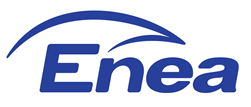 Zgodnie z zawartą Umową ramową nr 90000………./2020, Enea S.A. zleca wykonanie niżej wymienionych usług public relations:Zgodnie z zawartą Umową ramową nr 90000………./2020, Enea S.A. zleca wykonanie niżej wymienionych usług public relations:Zgodnie z zawartą Umową ramową nr 90000………./2020, Enea S.A. zleca wykonanie niżej wymienionych usług public relations:Zgodnie z zawartą Umową ramową nr 90000………./2020, Enea S.A. zleca wykonanie niżej wymienionych usług public relations:NrSpecyfikacjaOpisOpis1Zakres Usług do wykonania:2Ramowy harmonogram realizacji Zlecenia:do dd.mm.rrrr r.do dd.mm.rrrr r.3Wynagrodzenie maksymalne za wykonanie Zlecenia: ………… zł netto ………… zł netto4Osoby do kontaktu:Ze strony Wykonawcy:Ze strony Zamawiającego:Ze strony Wykonawcy:Ze strony Zamawiającego:5Inne ustalenia:Zgodnie z ofertą nr: nr/mm/rrrrZgodnie z ofertą nr: nr/mm/rrrrRAPORTLogo wykonawcyNumer Zlecenia:nr/mm/rrrrNumer zamówienia:Wskazany przez Zamawiającego w ZleceniuNumer faktury:Data faktury:Opis wykonanych prac i rozliczenie roboczogodzin:Jako załączniki zdjęcia, produkty tekstowe